                       AULA 15 REMOTA – 31/05 A 04/06 – PANEJAMENTO DA SEMANA LETRA N.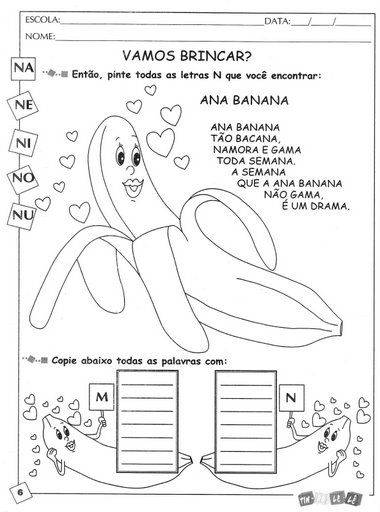 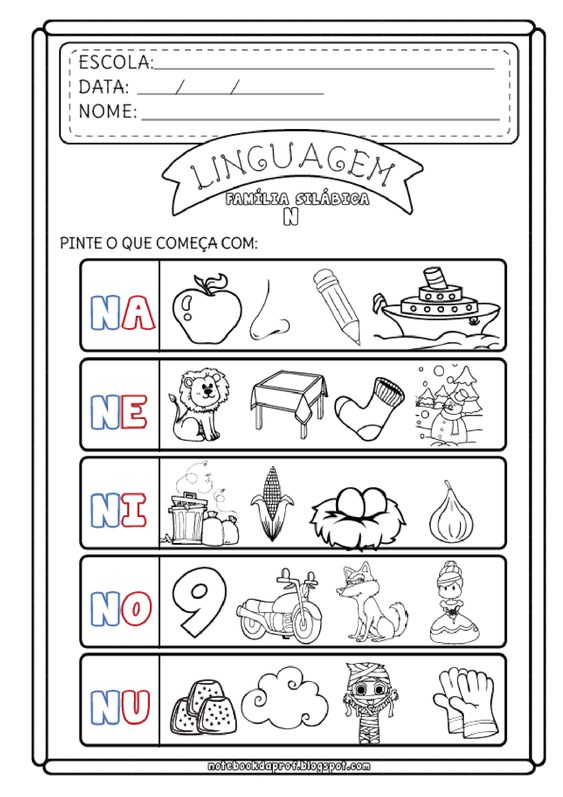 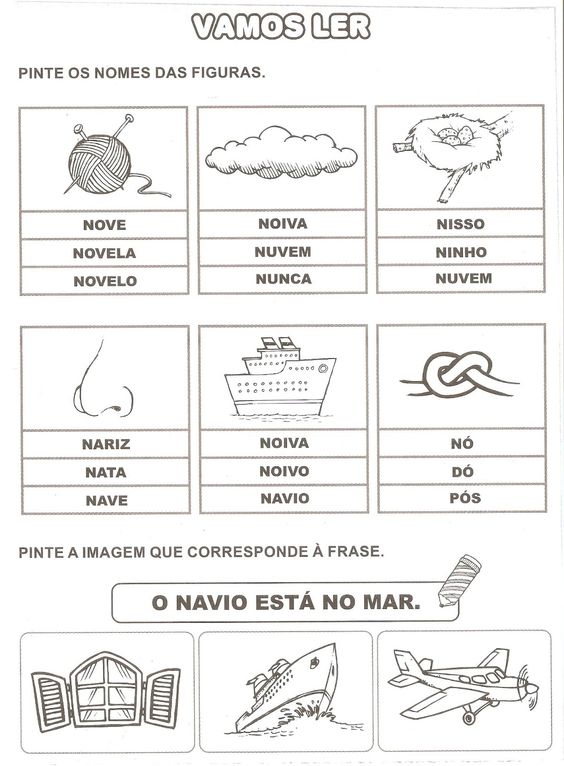 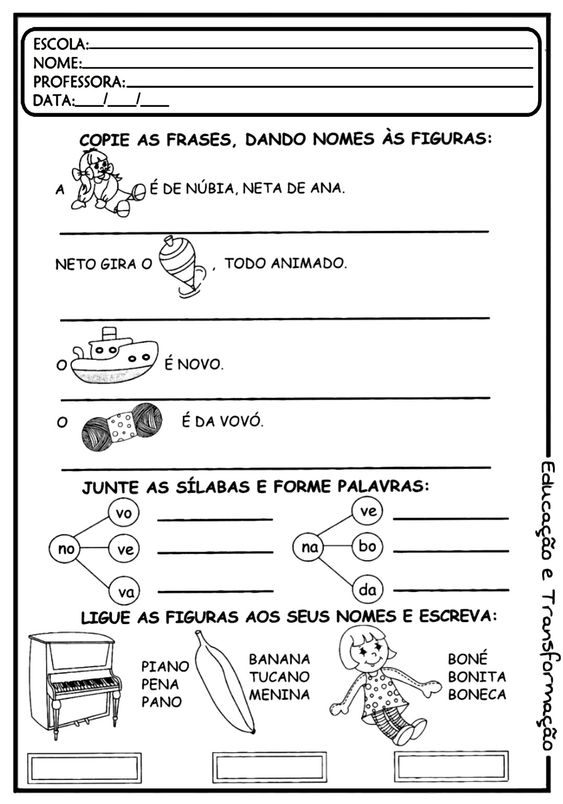 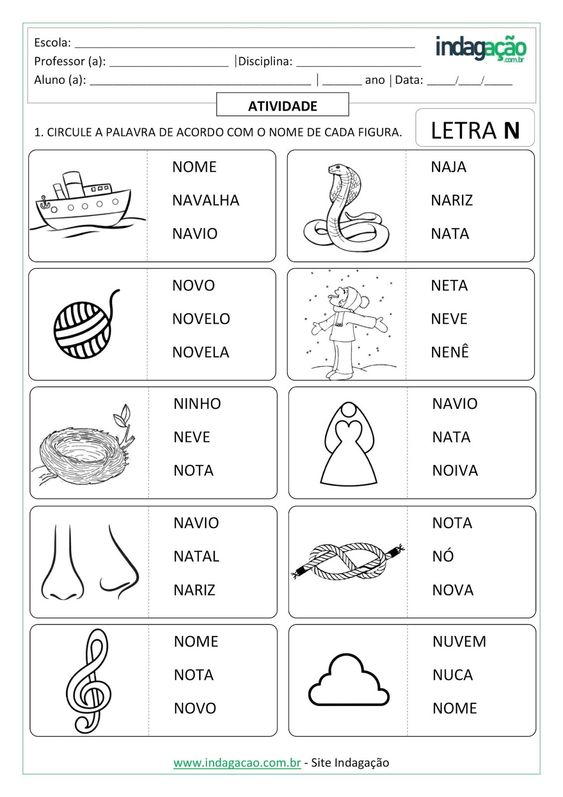 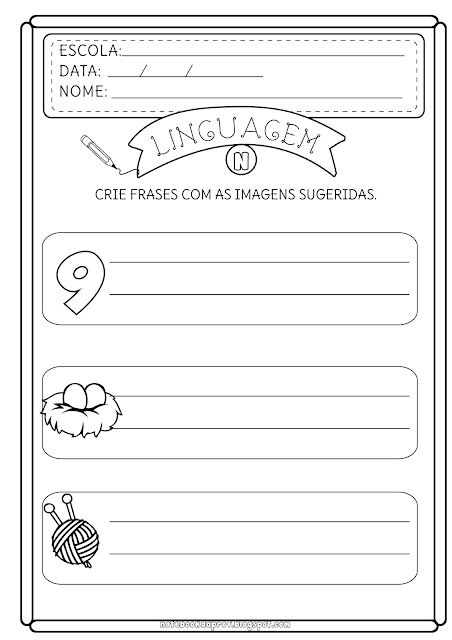 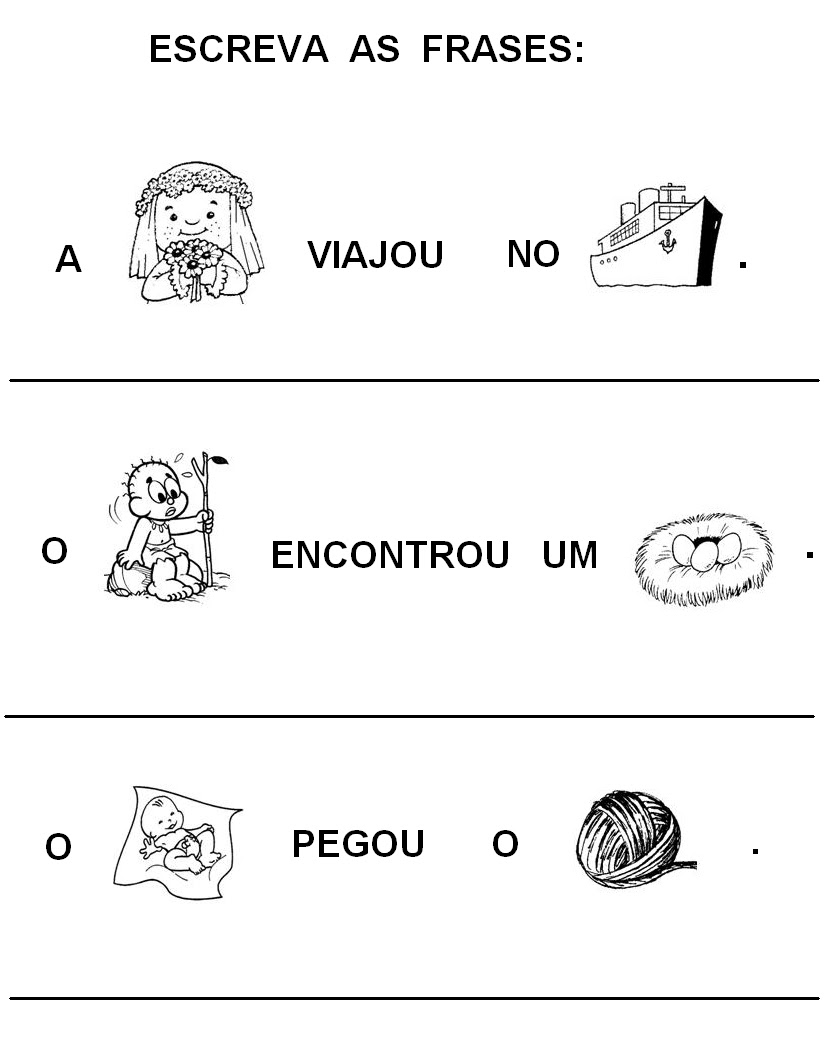 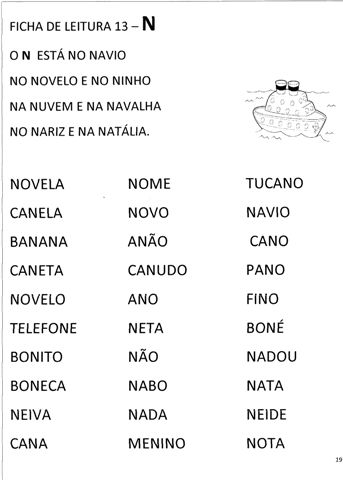 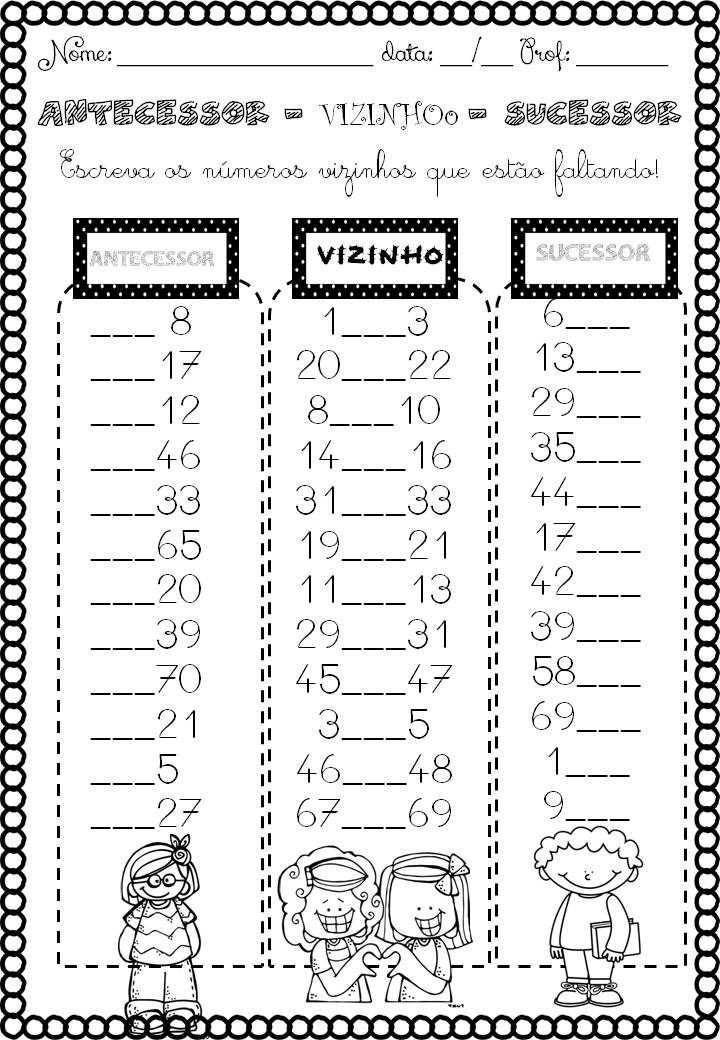 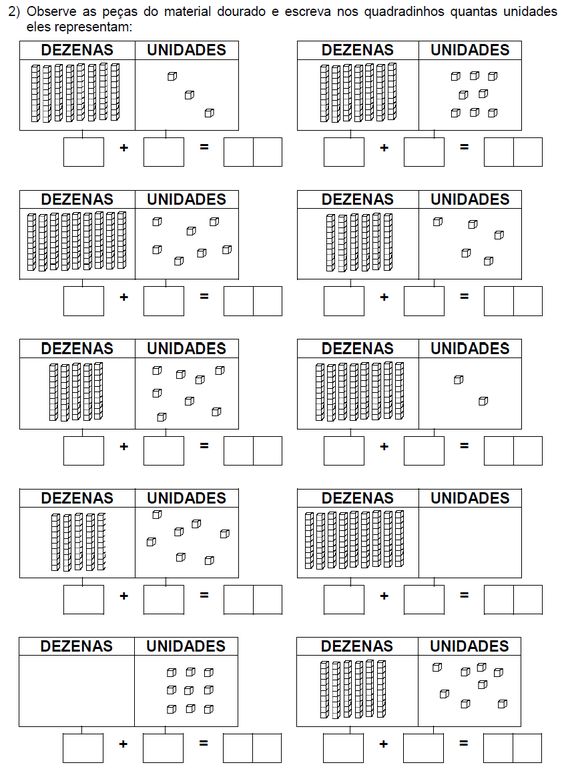 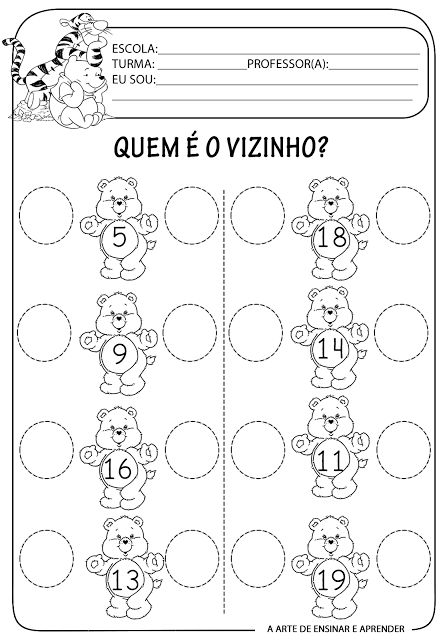 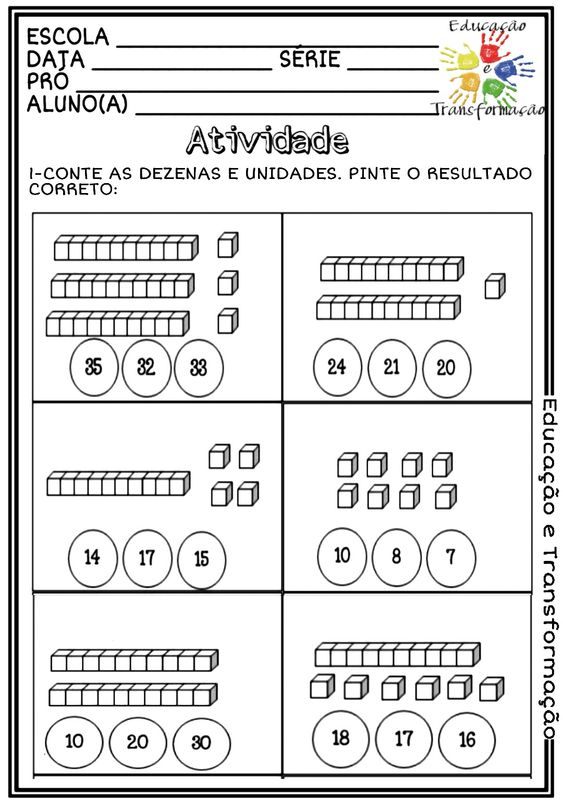 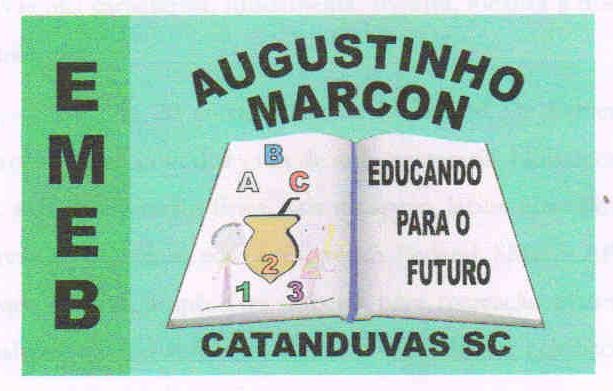 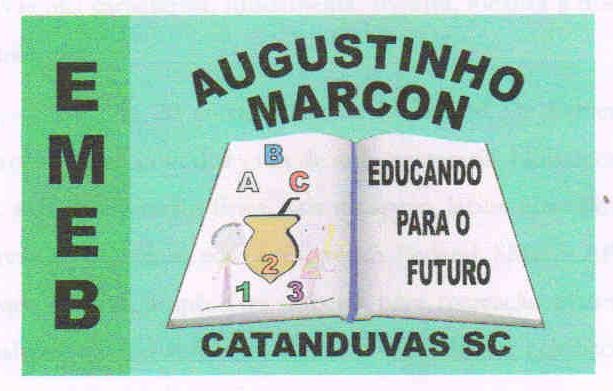 Escola Municipal de Educação Básica Augustinho Marcon. Catanduvas, maio/junho de 2021.Diretora: Tatiana Bittencourt Menegat.Assessora Técnica Pedagógica: Maristela Apª. Borella Baraúna. Assessora Técnica Administrativa: Margarete Petter Dutra.Professora: Ana Paula Fernandes. Aluno: .....................................................Turma: 2º ano .